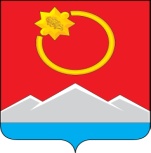 АДМИНИСТРАЦИЯ ТЕНЬКИНСКОГО ГОРОДСКОГО ОКРУГАМАГАДАНСКОЙ ОБЛАСТИУважаемая Ирина Станиславовна!Администрация Тенькинского городского округа Магаданской области направляет отчет о ходе реализации мероприятий муниципальной «дорожной карты» по содействию развитию конкуренции в Тенькинском городском округе Магаданской области за 2019 год.Информация направлена на адрес электронной почты PoleshukNM@49gov.ru с подтверждением на бумажном носителе.Приложение на 12 л в 1 экз.Долгополова Марина Владимировнател. 8(41344) 30421Отчет о ходе реализации мероприятий муниципальной «дорожной карты» по содействию развитию конкуренции в Тенькинском городском округе Магаданской области за 2019 годМуниципальная «дорожная карта» по содействию развитию конкуренции в Тенькинском городском округе (далее – дорожная карта) утверждена постановлением администрации Тенькинского городского округа Магаданской области от 27 декабря 2019 года № 385-па «Об утверждении Плана мероприятий («дорожной карты») по содействию развитию конкуренции в Тенькинском городском округе Магаданской области на 2019-2022 годы».Контроль исполнения дорожной карты возложен на заместителя главы администрации Тенькинского городского округа, руководителя комитета финансов.В дорожной карте определен следующий перечень товарных рынков для содействия развитию конкуренции в Тенькинском городском округе Магаданской области:1.	Рынок ритуальных услуг;2.	Рынок по выполнению работ благоустройства городской среды;3.	Рынок оказания услуг по ремонту автотранспортных средств;4.	Рынок продукции животноводства;5.	Рынок продукции растениеводства.Основными направлениями системных мероприятий, направленных на развитие конкуренции в Тенькинском городском округе Магаданской области являются:Развитие конкурентоспособности товаров, работ, услуг субъектов малого и среднего предпринимательства – ответственный исполнитель Комитет экономики и стратегического развития территории администрации ТГО;Обеспечение прозрачности и доступности закупок товаров, работ, услуг, осуществляемых с использованием конкурентных способов определения поставщиков (подрядчиков, исполнителей) - ответственный исполнитель Комитет экономики и стратегического развития территории администрации ТГО;Устранение избыточного  регулирования, а также на снижение административных барьеров - ответственный исполнитель Комитет экономики и стратегического развития территории администрации ТГО;Совершенствование процессов управления в рамках полномочий органов местного самоуправления, закрепленных за ними законодательством Российской Федерации, объектами  муниципальной собственности, а также на ограничение влияния муниципальных  предприятий на конкуренцию - ответственный исполнитель Комитет по управлению муниципальным  имуществом администрации ТГО;Создание условий для недискриминационного доступа хозяйствующих субъектов на товарные рынки - ответственный исполнитель Комитет экономики и стратегического развития территории администрации ТГО;Мероприятия, направленные на обеспечение и сохранение целевого использования муниципальных объектов недвижимого имущество в социальной сфере - ответственный исполнитель Комитет по управлению муниципальным  имуществом администрации ТГО;Содействие развитию практики применения механизмов муниципально-частного  партнерства, в том числе практики заключения концессионных соглашений, в социальной сфере - ответственный исполнитель Комитет экономики и стратегического развития территории администрации ТГО, комитет по управлению муниципальным  имуществом администрации ТГО;Содействие развитию немуниципальных социально ориентированных некоммерческих организаций и "социального предпринимательства", включая наличие в муниципальных программах поддержки социально ориентированных некоммерческих организаций и (или) субъектов малого и среднего предпринимательства, в том числе индивидуальных предпринимателей, мероприятий, направленных на поддержку "социального предпринимательства" в таких сферах, как дошкольное, общее образование,  дополнительное образование детей, включая мероприятия по развитию инфраструктуры поддержки социально ориентированных некоммерческих организаций и "социального предпринимательства" - ответственный исполнитель Комитет экономики и стратегического развития территории администрации ТГО;Повышение цифровой грамотности населения, муниципальных служащих и работников бюджетной сферы – ответственный исполнитель Управляющий делами администрации ТГО;Обеспечение равных условий доступа к информации о находящемся в собственности муниципальных образований, в том числе имуществе, включаемом в перечни для предоставления на льготных условиях субъектам малого и среднего предпринимательства, о реализации такого имущества или предоставлении его во владение и (или) пользование, а также о ресурсах всех видов, находящихся в муниципальной собственности, путем размещения указанной информации на официальном сайте Российской Федерации в сети «Интернет» для размещения информации о проведении торгов (www.torgi.gov.ru) и на официальном сайте муниципального образования «Тенькинский городской округ» Магаданской области - ответственный исполнитель Комитет по управлению муниципальным  имуществом администрации ТГО.Описание текущей ситуации на товарных рынкахРынок ритуальных услугПохоронные и ритуальные услуги в Тенькинском городском округе оказывают два хозяйствующих субъекта: первый - частной формы собственности, второй – муниципальной.Наличие административных и экономических барьеров на рынке отсутствует, регулирование осуществляется в рамках действующего законодательства.В рамках муниципальных программ оказывается финансовая, имущественная, и информационная поддержка.Основной проблемой развития данного рынка является устойчивая тенденция снижения численности населения округа, невысокая покупательская способность, в связи с этим объемы оказываемых услуг недостаточно велики для увеличения привлекательности и рентабельности данного вида бизнеса.В 2019 года с целью увеличения количества организаций частной формы собственности в сфере ритуальных услуг и обеспечения открытого доступа потребителей и организаций к информации оказывались информационные и консультационные услуги для хозяйствующим субъектам частной формы собственности, желающим работать в сфере ритуальных услуг, осуществляется ежегодная актуализация и размещение в сети Интернет реестра участников, осуществляющих деятельность на рынке ритуальных услуг, с указанием видов деятельности и контактной информации (адрес, телефон, электронная почта).Рынок по выполнению работ благоустройства городской средыВ 2019 году в Тенькинском городском округе в реализации мероприятий по благоустройству территорий приняли участие три организации, все частной формы собственности.В 2019 году в рамках реализации федерального проекта «Формирование комфортной городской среды» были благоустроены две общественные территории, заменены бетонные покрытия дворовых проездов пяти жилых домов.Мероприятия направлены на кардинальное повышение комфортности городской среды. Реализация мероприятий осуществляется путем проведения торгов в соответствии с Федеральным законом от 05.04.2013 года № 44-ФЗ «О контрактной системе в сфере закупок товаров, работ, услуг для обеспечения государственных и муниципальных нужд».В 2019 года с целью увеличения организаций частной формы собственности в выполнении работ по благоустройству городской среды осуществлялось информирование потенциальных   участников о реализации мероприятий муниципальной программы «Формирование комфортной городской среды».Рынок оказания услуг по ремонту автотранспортных средствПо состоянию на 01.01.2019 г. на территории Тенькинского городского округа Магаданской области деятельность по ремонту автотранспортных средств осуществляют 3 хозяйствующих субъекта (индивидуальных предпринимателя). Организации с государственным или муниципальным участием в сфере ремонта автотранспортных средств  отсутствуют.По состоянию на 01.01.2019 года доля хозяйствующих субъектов частной формы собственности на рынке оказания автотранспортных услуг составляет 100 %.Данный рынок достаточно привлекателен для предпринимателей ввиду быстрой окупаемости бизнеса, отсутствия серьезных рисков и легко прогнозируемого поведения потребителей.В 2019 году с целью повышения информированности организаций частной формы собственности (потенциальных предпринимателей) и вовлечения населения в предпринимательскую деятельность, увеличения количества частных организаций на рынке осуществлялась организационно-методическая и информационно-консультативная помощь субъектам предпринимательства, осуществляющим (планирующим осуществлять) деятельность на рынке путем размещения соответствующей информации на официальном сайте Тенькинского городского округа.Рынок продукции животноводстваЖивотноводством в Тенькинском городском округе занимается один хозяйствующий субъект, производящий товарную продукцию.Основной проблемой развития сельского хозяйства, в том числе и животноводства, является высокая себестоимость произведенной продукции, что приводит к снижению конкурентоспособности по ценовому признаку и снижению покупательской способности. Поэтому первоочередными мерами по развитию рынка и конкурентоспособности производимой продукции являются финансовая поддержка сельхозтоваропроизводителей в целях стимулирования увеличения объемов и ассортимента производимой продукции.В 2019 году с целью поддержки производителей животноводства осуществлялась финансовая поддержка в виде субсидирования развития малых форм хозяйствования в сфере сельского хозяйства на территории округа, а также организационно-методическая и информационно-консультативная помощь по вопросам предоставления финансовой поддержки, кредитных механизмов.Рынок продукции растениеводстваПо природно-сельскохозяйственному районированию земельного фонда Тенькинский район, как и вся Магаданская область, был включен в тундрово-таежный пояс выборочного критического земледелия. Основными факторами, определяющими размещение сельскохозяйственных производств в округе являются: наличие соответствующих почв, доступность коммуникаций (энергоснабжение, водоснабжение), климатические особенности, транспортная доступность.Площадь земель сельскохозяйственного назначения в Тенькинском городском округе составляет 18,9 тыс. га. Несмотря на большие площади земель сельскохозяйственного назначения посевные площади составляют всего, 222,56 га, в том числе под:- картофель - 25,0 га;- овощи - 0,58 га;- кормовые культуры  -196,98 га.Посевная площадь в личных подсобных хозяйствах (ЛПХ) составляет всего 	6,48 га.Растениеводством в Тенькинском городском округе занимаются 2 организации. Обе – частной собственности.Производство основных продуктов растениеводства в 2018 году составило 169,5 тонн, в том числе:- картофель - 168,0 тонн;- овощи - 1,5 тонны.Самообеспеченность округа составляет по картофелю – 80%, по овощам – 44%.В 2019 году с целью поддержки производителей животноводства осуществлялась финансовая поддержка в виде субсидирования развития малых форм хозяйствования в сфере сельского хозяйства на территории округа, а также организационно-методическая и информационно-консультативная помощь по вопросам предоставления финансовой поддержки, кредитных механизмов.Деятельность в отчетном периоде по реализации системных мероприятийВ 2019 году реализовывались следующие системные мероприятия:Кроме того сообщаем, что анализ развития рынка оказания услуг по ремонту автотранспортных  средств представлен выше в разделе 2 Описание текущей ситуации на товарных рынках.Количество хозяйствующих субъектов на рынках легкой промышленности и в сфере наружной рекламы на территории тенькинского городского округа – 0 единиц.Административные барьеры на указанных рынках отсутствуют.К экономическим барьерам можно отнести низкую рентабельность на рынке легкой промышленности, отсутствие спроса – на рынке наружной рекламы.Путями решения проблем развития рынков является увеличение спроса на производимые товары, оказываемые услуги за счет увеличения численности постоянно проживающего населения и снижения себестоимости путем оказания финансовой помощи хозяйствующим субъектам. Горняцкая ул., д. 37, п. Усть-Омчуг, Тенькинский район, Магаданская область, 686050,тел., факс 8 (41344) 3-04-05, Е-mail: adm_tenka@mail.ruОКПО 04033671,  ОГРН  1024900785360,  ИНН/КПП  4906001402/490601001Горняцкая ул., д. 37, п. Усть-Омчуг, Тенькинский район, Магаданская область, 686050,тел., факс 8 (41344) 3-04-05, Е-mail: adm_tenka@mail.ruОКПО 04033671,  ОГРН  1024900785360,  ИНН/КПП  4906001402/49060100114.02.2020 №   ______на № 382/06-4 от 07.02.2020Министру экономического развития, инвестиционной политики и инноваций Магаданской областиИ.С. Пеньевской  Министру экономического развития, инвестиционной политики и инноваций Магаданской областиИ.С. Пеньевской  Глава Тенькинского городского округа            Д.А. РевутскийНаименование ключевого показателяЕдиница измеренияПлановое значение ключевого показателя на 01.01.2020Фактическое значение ключевого показателя на 01.01.2020Доля организаций частной формы собственности в сфере ритуальных услугпроцентов5050Наименование ключевого показателяЕдиница измеренияПлановое значение ключевого показателя на 01.01.2020Фактическое значение ключевого показателя на 01.01.2020Доля организаций частной формы собственности в сфере выполнения работ благоустройства городской средыпроцентов100100Наименование ключевого показателяЕдиница измеренияПлановое значение ключевого показателя на 01.01.2020Фактическое значение ключевого показателя на 01.01.2020Доля организаций частной формы собственности в сфере оказания услуг по ремонту автотранспортных средствпроцентов100100Наименование ключевого показателяЕдиница измеренияПлановое значение ключевого показателя на 01.01.2020Фактическое значение ключевого показателя на 01.01.2020Объем (доля) реализованных на рынке животноводства товаров в натуральном выражении всеми хозяйствующими субъектами с распределением на реализованные товары в натуральном выражении хозяйствующими субъектами частной формы собственности и реализованные товары в натуральном выражении хозяйствующими субъектами  с государственным или муниципальным участиемпроцентов100100Наименование ключевого показателяЕдиница измеренияПлановое значение ключевого показателя на 01.01.2020Фактическое значение ключевого показателя на 01.01.2020Объем (доля) реализованных на рынке растениеводства товаров в натуральном выражении всеми хозяйствующими субъектами с распределением на реализованные товары в натуральном выражении хозяйствующими субъектами частной формы собственности и реализованные товары в натуральном выражении хозяйствующими субъектами  с государственным или муниципальным участиемпроцентов100100№ п/пНаименованиемероприятияЦелевой показатель эффективности реализации мероприятия, единица измеренияПлановое значение ключевого показателя на 01.01.2020Фактическое значение ключевого показателя на 01.01.20201Оказание содействия  для развития ярмарочной торговлиКоличество ярмарок, штук442Применение конкурентных процедур при осуществлении закупок для обеспечения муниципальных нужд Тенькинского городского округаДоля конкурентных процедур в общем объеме закупок для обеспечения муниципальных нужд, процентов21563Участие в обучающих мероприятиях, круглых столов для субъектов малого и среднего предпринимательства по участию в закупкахКоличество субъектов малого и среднего предприниматель-ства (и их работников), принявших участие  в обучающих мероприятиях и круглых столах, ежегодно, человек10124Сбор информации о муниципальных функциях и услугах, относящихся к полномочиям Тенькинского городского округа, а также  на предмет их соответствия такой практики статьям 15 и 16 Федерального закона «О защите конкуренции»Проведение анализа собранной информации в отношении муниципальных  функций и услуг на предмет их соответствия такой практики статьям 15 и 16 Федерального закона "О защите конкуренции", ежегодно115Сбор информации о возможности оптимизации предоставления муниципальных услуг для субъектов предпринимательской деятельностиСбор информации  по количеству муниципальных услуг для субъектов предпринимательской деятельности на предмет возможности оптимизации, единиц116Разработка и утверждение Методики оценки эффективности использования муниципального имущества (в том числе земельных участков), как находящегося в казне публично-правового образования, так и закрепленного за муниципальными предприятиями и учреждениямиНаличие соответствующих нормативных правовых актовдада7Приватизация муниципального имуществаОтношение проведенных торгов к количеству объектов, включенных в прогнозные планы по годам, процентов10008Актуализация и размещение на официальном сайте муниципального образования порядков предоставления доступа к муниципальной поддержке хозяйствующих субъектов на конкурсной основеНаличие порядков предоставления субсидий и других мер поддержкидада9Размещение на официальном сайте муниципального образования «Тенькинский городской округ» Магаданской области перечней муниципального имущества, предназначенного для предоставления на льготных условиях субъектам малого и среднего предпринимательства, о реализации такого имущества или предоставлении его во владение и (или) пользованиеОбеспечение размещения информациидада10Размещение информации о реализации муниципального имущества на официальных сайтах: муниципального образования «Тенькинский городской округ» Магаданской области, Правительства Российской Федерации (www.torgi.gov.ru)Обеспечение размещения информацииРегулярно, 
по мере обновления информацииРегулярно, 
по мере обновления информации